 					 		Registrační číslo (vyplní škola): _________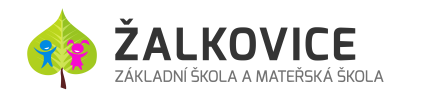 ZÁPISNÍ LIST pro školní rok 2022/2023Vyplní zákonný zástupce: Jméno a příjmení dítěte_________________________________ Rodné číslo _________/________Místo narození__________________ Okres rodiště _____________ Státní občanství____________ Trvalý pobyt ___________________________________________ ID datové schránky ____________ Adresa pro doručování písemností: ______________________________________________________ Zdravotní pojišťovna (kód/zkratka) ___________ Docházel(a) do MŠ__________________________Zdravotní stav, postižení, obtíže ________________________________________________________Dítě je/není (zakroužkujte) v péči poradenského zařízení – název _____________________________Dítě je/není (zakroužkujte) po odkladu školní docházky. Sourozenci na škole: ___________________OTEC _____________________________ Bydliště (pokud je odlišné)__________________________Telefon do zaměstnání ____________mobil_______________E-mail ___________________________ MATKA ____________________________ Bydliště (pokud je odlišné)_________________________Telefon do zaměstnání ____________mobil_______________E-mail ___________________________ Údaje o rodině (zakroužkujte): úplná rodina - v péči matky - v péči otce - střídavá péče - pěstounská péče Údaje poskytl: ___________________________  Zapisující pedagog: ___________________________                                                       Jméno zákonného zástupcePotvrzuji správnost zapsaných údajů a dávám svůj souhlas Základní škole a Mateřské škole Žalkovice k tomu, k tomu, aby s mým dítětem mohl v rámci prevence sociálně patologických jevů pracovat psycholog, speciální pedagog a další odborní pracovníci z oblasti psychologických služeb, sociálních a obdobných služeb. V Žalkovicích dne ________2022      Podpisy zákonných zástupců: _________________________________Četně prohlašuji, že (zaškrtněte):□ jsem byl/a informován/a o možnosti odkladu povinné školní docházky u mého dítěte□ při zápisu zastupuji své dítě v souladu s druhým zákonným zástupcem, s kterým jsem projednal/a zápis dítěte do základní školy, a dále že druhý zákonný zástupce nezapsal dítě do jiné základní školy□ jsem byl seznámen s Desaterem pro rodiče □ jsem informoval školu o zdravotních obtížích dítěte, které by mohly mít vliv na průběh vzdělávání a o jeho zdravotní způsobilosti ke vzdělávání     ___________________________		             čitelný podpis zákonného zástupceNutno doložit přílohu Souhlas se zpracováním osobních údajů. Ke stažení na webu školy www.zszalkovice.cz.